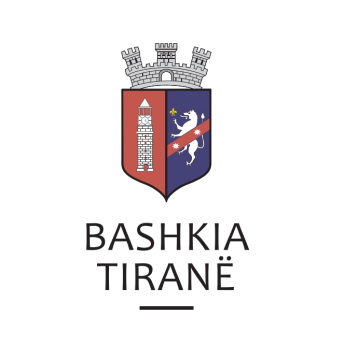      R  E  P U  B  L  I  K  A    E   S  H  Q  I  P  Ë  R  I  S  Ë
  BASHKIA TIRANË
DREJTORIA E PËRGJITHSHME PËR MARRËDHËNIET ME PUBLIKUN DHE JASHTË
DREJTORIA E KOMUNIKIMIT ME QYTETARËTLënda: Kërkesë për publikim lidhur me shpalljen e ankandit të dytë publik.Pranë Bashkisë Tiranës ka ardhur kërkesa për shpallje nga Përmbaruesi Gjyqësor Privat z. Shpetim Allamani në lidhje me sendin e paluajtshëm.Ju sqarojmë se të dhënat e mjetit janë si më poshtë:Pasuria nr. 6/592, vol. 21, fq. 101 (truall+ndërtesë), truall 265 m2, ndërtesë 3- katëshe 308 m2, ZK 8170, ZVRPP Tiranë Vendodhja:         “Varri i Bamit”, rruga “Poro Kita”. Çmimi fillestar:   21. 850.920 (njëzetë e një milion e tetëqind e pesëdhjetë mijë e nëntë qind e njëzetë) LekëDrejtoria e Komunikimit me Qytetarët ka bërë të mundur afishimin e shpalljes për Përmbaruesi Gjyqësor Privat z. Shpetim Allamani, në tabelën e shpalljeve të Sektorit të Informimit dhe Shërbimeve për Qytetarët pranë Bashkisë Tiranës.     R  E  P U  B  L  I  K  A    E   S  H  Q  I  P  Ë  R  I  S  Ë
  BASHKIA TIRANË
DREJTORIA E PËRGJITHSHME PËR MARRËDHËNIET ME PUBLIKUN DHE JASHTË
DREJTORIA E KOMUNIKIMIT ME QYTETARËTLënda: Kërkesë për publikim lidhur me shpalljen e ankandit publik.Pranë Bashkisë së Tiranës ka ardhur kërkesa për shpallje nga Zyra Përmabrimore E.G BAILIFF SERVICE, Përmbaruesi Gjyqësore Private ENUAR V MERKO, në lidhje me ankandin për pasurinë e paluajtshme debitorin shoqëria “RALBON” sh.p.k., debitorët solidar shoqëria “DOVA FAT” sh.p.k., shoqëria “B&G/F” sh.p.k., shoqëria “Techno-Parts” sh.a, z. Besnik Bashkim Malasi, z. Genti Bashkim Malasi, z. Bashkim Shahin Malasi, debitorët solidar/hipotekues znj. Blerina Sotiraq Boçova (Malasi) dhe znj. Ilda Përparim Nallbani, hipotekues z. Erjon Ferik Ahmetaj, znj. Fjoralba Flamur Gjishti (Ahmataj), z. Përparim Mehmet Nallbani, znj. Engjëllushe Shyqyri Nallbani dhe z. Arsino Sotir Kola.Ju sqarojmë se të dhënat e pronave përkatësisht janë si më poshtë:Tokë Arë bujqësore, nr. pasurie 62/17, ZK 3980, vol. 3, faqe 171 me sip. 1000 m2.Adresa:		FierÇmimi fillestar: 	22,928.64 (njëzetë e dy mijë e nëntëqind e njëzetë e tetë pikë gjashtëdhjetë e katër) EuroTokë Arë bujqësore, nr. pausire 62/18, ZK 3980, vol. 3, faqe 172 me sip. 4880 m2.Adresa:		FierÇmimi fillestar: 	17,640 (shtatëmbëdhjetë mijë e gjashtëqind e dyzetë) EuroAmbjent biznesi, nr. pasurie  8/312-N6, ZK 8534, vol. 37, faqe232 me sip. 36 m2.Adresa:		FierÇmimi fillestar: 	5,600 (pesë mijë e gjashtëqind) EuroNjësi me nr. pasurie 2/148-N12, ZK 8190, vol. 11, faqe 49me sip. 34.12 m2.Adresa:		Rruga “Mihal Grameno”, TiranëÇmimi fillestar: 	27,328 (njëzetë e shtatë mijë e treqind e njëzetë e tetë ) EuroApartament me nr. pasurie 4/216+1-18, me sip 63 m2, vol. 4, fq 137, zk8533 .Adresa:                      FierDrejtoria e Komunikimit me Qytetarët ka bërë të mundur afishimin e shpalljes për Zyrën Përmabrimore E.G BAILIFF SERVICE, Përmbaruesin Gjyqësor Privat ENUAR V MERKO, në tabelën e shpalljeve të Sektorit të Informimit dhe Shërbimeve për Qytetarët pranë Bashkisë së Tiranës.